Ministère de la Santé Publique et de la Population (MSPP)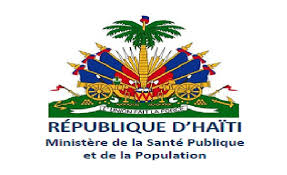 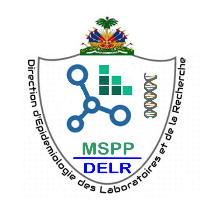 Direction d’Épidémiologie, des Laboratoires et de la Recherche (DELR)APPEL A MANIFESTATION D’INTERETSecteur d’activités Acquisition de matériels et d’équipements Acquisition de matériels et d’équipements Acquisition de matériels et d’équipementsAppel d’OffreLa DELR via le projet C19RM veut faire l’acquisition de matériels informatiques et accessoires afférents à l’endroit de son personnel basé dans les 10 Directions départementales sanitaires du paysLa DELR via le projet C19RM veut faire l’acquisition de matériels informatiques et accessoires afférents à l’endroit de son personnel basé dans les 10 Directions départementales sanitaires du paysLa DELR via le projet C19RM veut faire l’acquisition de matériels informatiques et accessoires afférents à l’endroit de son personnel basé dans les 10 Directions départementales sanitaires du paysNuméro Réquisition - 90501 Réquisition - 90501 Réquisition - 90501Date de publication16 mai 2024 Date Limite31 mai 2024Pays d’exécution Haïti Haïti HaïtiVille d’exécution Delmas Delmas DelmasIntroductionLa Direction d’Epidémiologie, de Laboratoires et de la Recherche (DELR) créée le 17 novembre 2005 a pour mission de : Planifier de l’action sanitaire Réguler les normes et procéduresCoordonner la gestion de l’information sur les maladies prioritaires (transmissibles et non transmissibles) en vue de maintenir un système d’alerte précoce et de favoriser l’intégration des actions de promotion de la santé, de prévention et de contrôle des maladies. A cet effet, en collaboration avec les 10 Directions départementales sanitaires elle dispose du personnel devant aider à la remontée des informations opportunes pour la prise de décision. Ainsi, à travers une subvention du Fonds Mondial via le projet C19RM, elle compte doter son personnel de matériels informatiques et accessoires d’où la nécessité de faire l’acquisition de 40 laptops et de 40 laptop-bag pour être livrés en bonne et due forme en son bureau situé au numéro 52, angle rue Charbonnières et Delmas 33, à côté de l’Hôpital Universitaire de la Paix.Description des matériels Profil du FournisseurEntreprise légalement reconnue et enregistrée au niveau du ministère du commerce et de l’industrie avec patente et quitus valide Envoi du pliLes propositions doivent être déposées sous pli cacheté au niveau du secrétariat de la DELR situé au numéro 52, angle rue Charbonnières et Delmas 33, à côté de l’Hôpital Universitaire de la Paix Le fournisseur sera sélectionné selon le rapport coût/qualité Remarques contactPour de plus amples informations sur le plan technique veuillez contacter l’Ingénieur Kénold RENDEL à l’adresse électronique suivante « krendel1811@gmail.com »